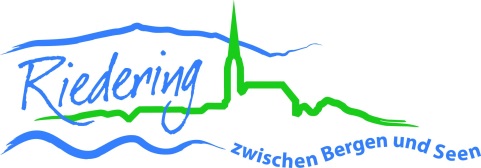 Antragüber die Gestattung eines vorübergehenden Gaststättenbetriebes (§12 GastG)Gemäß § 12 des Gaststättengesetzes wird auf Widerruf die Gestattung zum Betrieb einer  Schankwirtschaft    Speisewirtschaft beantragt.Veranstalter: (Verein, bzw. Bezeichnung der juristischen Person oder des nichtrechtsfähigen Vereins)Verantwortlicher: 				     Vor- und Familienname: 			     Geb.-Datum, Ort:				     Wohnadresse:				     Erreichbarkeit (Telefon/Handy-Nr.)	     Veranstaltung:Tag der Veranstaltung: 	 		     Art der Veranstaltung:			     Ort der Veranstaltung:			     Beginn und Ende der Veranstaltung:	      Uhr -      UhrSitzplätze:					     Parkplätze:					     Anzahl der WC-Anlagen:		Damen       Herren      Ordnungsdienst:			 Ja       Mann  NeinSanitätsdienst:			 Ja       Mann  NeinVersicherungen:			 Ja       NeinEintrittspreis:				 Ja …………… €  NeinGetränke:				 antialkoholische Getränke					 Bier  Wein 					 Schnäpse, Cocktails (Liste beiliegend)Speisen:				 siehe ListeName, Tel.Nr.: Jugendbeauftragter:      Name, Tel.Nr. Lärmschutzbeauftragter: Ort,Datum						Unterschrift des Veranstalters     ,      					…………………………………….Hinweis:Der Antrag ist voll ausgefüllt mindestens 14 Tage vor der Veranstaltung im Rathaus abzugeben. Ab 500 Besuchern müssen mindestens 2 Sanitäter, jede 100 Besucher mehr 1 Sanitäter zusätzlich anwesend sein. Zum Schutze der Jugend ist ein Ordnungsdienst (Einlasskontrolle, Barkontrolle) einzusetzen. Wir weisen auf die Einhaltung des Jugendschutzgesetzes hin.Es wird eine Betriebszeit maximal bis 02.30 Uhr genehmigt. Ab 1.00 Uhr ist Musikende, Ausschankende 1.30 Uhr, Veranstaltungsende spätesten 2.30 Uhr. Die Betriebszeit ist mit diesem Vordruck zu beantragen.Bitte immer den Fragebogen zur sicherheits- und jugendschutzrechtlichen Beurteilung einer Veranstaltung durch Polizei und Kreisjugendamt mitausfüllen. Gemeinde RiederingOrdnungsamtSöllhubener Str. 683083 Riedering